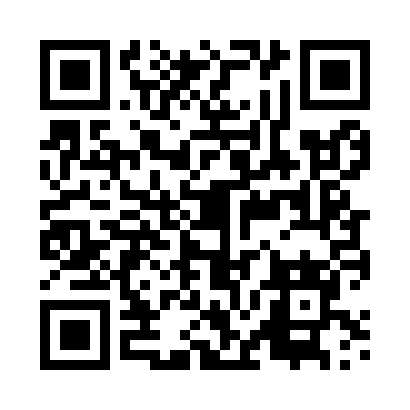 Prayer times for Borcz, PolandMon 1 Apr 2024 - Tue 30 Apr 2024High Latitude Method: Angle Based RulePrayer Calculation Method: Muslim World LeagueAsar Calculation Method: HanafiPrayer times provided by https://www.salahtimes.comDateDayFajrSunriseDhuhrAsrMaghribIsha1Mon4:106:1812:515:167:249:242Tue4:076:1612:505:187:269:273Wed4:036:1412:505:197:289:304Thu4:006:1112:505:207:299:325Fri3:576:0912:495:227:319:356Sat3:536:0612:495:237:339:377Sun3:506:0412:495:257:359:408Mon3:476:0112:495:267:379:439Tue3:435:5912:485:277:399:4610Wed3:405:5612:485:287:419:4911Thu3:365:5412:485:307:439:5112Fri3:335:5212:485:317:449:5413Sat3:295:4912:475:327:469:5714Sun3:255:4712:475:347:4810:0015Mon3:225:4412:475:357:5010:0316Tue3:185:4212:475:367:5210:0617Wed3:145:4012:465:377:5410:1018Thu3:105:3712:465:397:5610:1319Fri3:065:3512:465:407:5810:1620Sat3:025:3312:465:418:0010:1921Sun2:585:3012:455:428:0110:2322Mon2:545:2812:455:448:0310:2623Tue2:505:2612:455:458:0510:3024Wed2:465:2412:455:468:0710:3325Thu2:415:2112:455:478:0910:3726Fri2:375:1912:455:488:1110:4127Sat2:345:1712:445:508:1310:4528Sun2:335:1512:445:518:1510:4829Mon2:325:1312:445:528:1610:4830Tue2:315:1112:445:538:1810:49